Title Lien Release Letter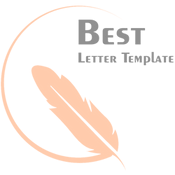 This is to certify that this official letter of title lien release letter restores the title of the original owner on the below-mentioned vehicle.Description of Lien VehicleMaker - BMW Model - S ClassChassis - 3865-7656233109Engine Number - M22- 45329836 Name of Owner - Ariana MarieWe are the official lender if the loan to Miss Ariana Marie declares the removal of lien on her specialty vehicle from the immediate effect of this letter. We would like to make it clear that the outstanding amount of the loan is now paid in the full & final settlement. The concerned vehicle on lien now stands free to her and she can kindly take back the possession of the vehicle. The ownership title of the vehicle is in her name and she can dispose of it on her will.ThanksDecember 25, 2020 Charles Hawkins